Maxi-Mag & VNT Pour PacksGot ammo? Now you do. CCI® Pour Packs hold 125 rounds of Maxi-Mag® or VNT™. The convenient cartons pour easily for high-volume shooting at the range or in the field. When the fun’s over, they’re easy to reclose until your next shoot. Maxi-Mag JHP ammunition provides the precision and all-around performance for a wide range of shooting and hunting, while VNT’s thin jacket and polymer tip offers accuracy and explosive expansion on impact.Features & BenefitsConvenient 125-count convenient cartonsContainers can be closed after useVNT offers both long-range accuracy and explosive terminal performanceMaxi-Mag JHP provides all-around precision and power in the field or at the rangePart No.	Description	UPC	MSRP929CC	22 WMR 30 grain VNT 125 count	6-04544-65562-9	$42.95 920CC	22 WMR HP 40 grain Maxi-Mag 125 count	6-04544-65561-2	$36.95 923CC	17 HMR 17 grain VNT 125 count	6-04544-65563-6	$41.95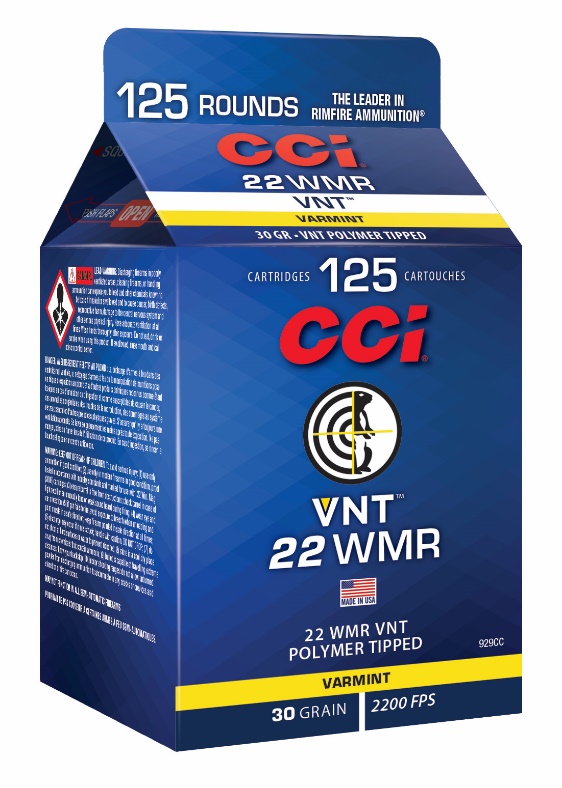 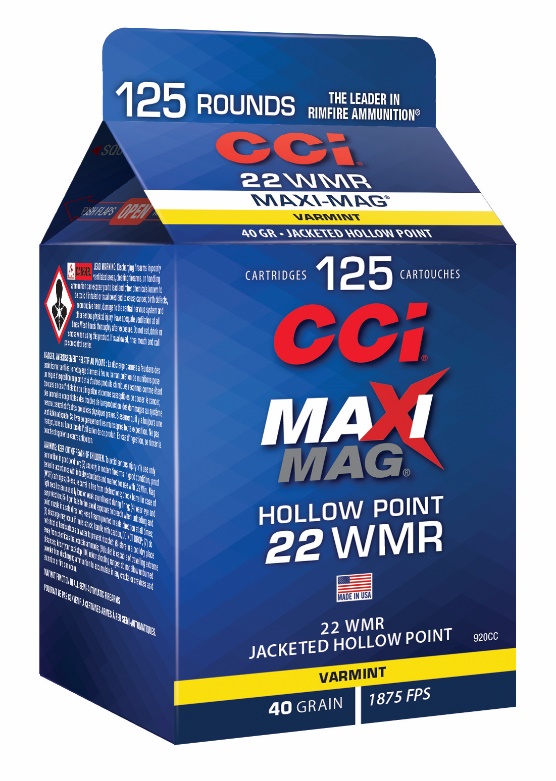 